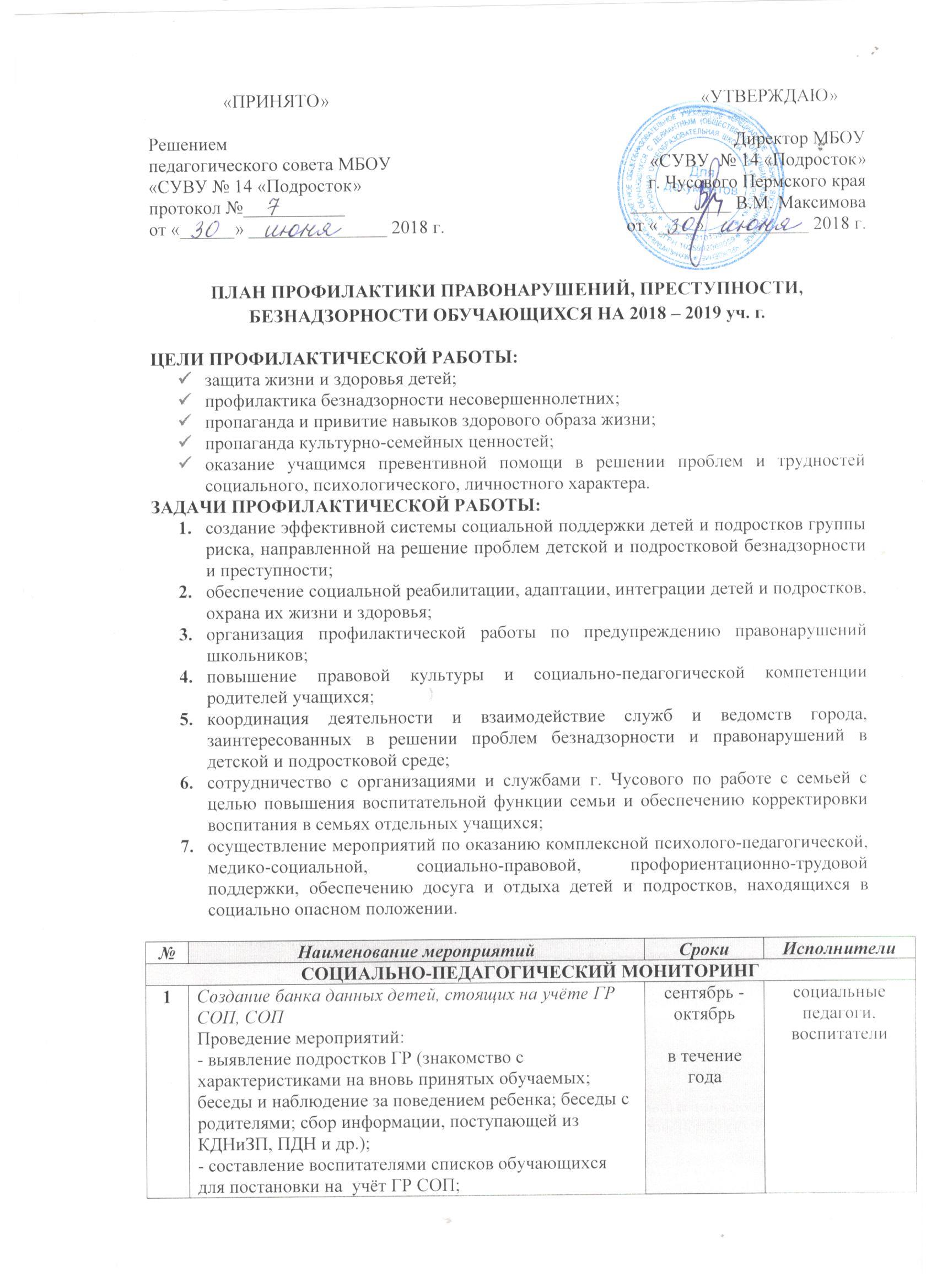 1- выявление и учёт обучающихся, допускающих правонарушения;- выявление обучающихся, не приступивших к занятиям; - посещение семей (знакомство с микроклиматом, выяснение родительского стиля воспитания и  взаимоотношений между членами семьи, обследование жилищно-бытовых условий семей с целью выявления семей, находящихся в социально-опасном  положении)сентябрь - октябрь в течение годасоциальные педагоги, воспитателиОРГАНИЗАЦИЯ ПРОСВЕТИТЕЛЬСКИХ МЕРОПРИЯТИЙОРГАНИЗАЦИЯ ПРОСВЕТИТЕЛЬСКИХ МЕРОПРИЯТИЙОРГАНИЗАЦИЯ ПРОСВЕТИТЕЛЬСКИХ МЕРОПРИЯТИЙОРГАНИЗАЦИЯ ПРОСВЕТИТЕЛЬСКИХ МЕРОПРИЯТИЙ1Проведение родительского всеобуча по вопросам воспитания  детей, оказания помощи в овладении знаниями, методами и приемами педагогического воздействия, профилактике вредных привычек, правонарушений несовершеннолетних, объяснению прав и обязанностей родителей в вопросах воспитания и обучения детей. в течение годаруководитель СКС, воспитатели2Организация взаимодействия с ПДН  (составление совместного плана работы) сентябрь-октябрьруководитель СКС, инспектор ПДН3Доведение до сведения обучающихся статей УК, АК об ответственности несовершеннолетних за совершение противоправных действий (классные часы, беседы индивидуальные и групповые)в течение годавоспитатели,  инспектор ПДН, учитель  обществознанияОРГАНИЗАЦИЯ ИНФОРМАЦИОННО - КОНСУЛЬТАТИВНЫХ МЕРОПРИЯТИЙОРГАНИЗАЦИЯ ИНФОРМАЦИОННО - КОНСУЛЬТАТИВНЫХ МЕРОПРИЯТИЙОРГАНИЗАЦИЯ ИНФОРМАЦИОННО - КОНСУЛЬТАТИВНЫХ МЕРОПРИЯТИЙОРГАНИЗАЦИЯ ИНФОРМАЦИОННО - КОНСУЛЬТАТИВНЫХ МЕРОПРИЯТИЙ1Организация консультативных встреч для обучающихся и их родителей со специалистами различного профиля (психологами, медиками, специалистами по социальной работе, юристами, специалистами социально-реабилитационного центра)в течение годаруководитель СКС, социальный педагогОРГАНИЗАЦИЯ ДИАГНОСТИЧЕСКИХ МЕРОПРИЯТИЙОРГАНИЗАЦИЯ ДИАГНОСТИЧЕСКИХ МЕРОПРИЯТИЙОРГАНИЗАЦИЯ ДИАГНОСТИЧЕСКИХ МЕРОПРИЯТИЙОРГАНИЗАЦИЯ ДИАГНОСТИЧЕСКИХ МЕРОПРИЯТИЙ1Проведение анкетирования, тестирования родителей  и обучающихсяв течение годаруководитель СКС, воспитатели2Тестирования по выявлению способностей, склонностей подростков ГР СОП.  сентябрь.в течение годаруководитель СКС, воспитателиОРГАНИЗАЦИЯ ПСИХОЛОГО-ПЕДАГОГИЧЕСКИХ МЕРОПРИЯТИЙОРГАНИЗАЦИЯ ПСИХОЛОГО-ПЕДАГОГИЧЕСКИХ МЕРОПРИЯТИЙОРГАНИЗАЦИЯ ПСИХОЛОГО-ПЕДАГОГИЧЕСКИХ МЕРОПРИЯТИЙОРГАНИЗАЦИЯ ПСИХОЛОГО-ПЕДАГОГИЧЕСКИХ МЕРОПРИЯТИЙ1Разработка индивидуальной психологической и педагогической помощи для обучаемых, находящихся в ГР СОП и их родителей.Ведение Дневника индивидуальных наблюдений на каждого обучающегосясентябрьруководитель СКС, воспитатели2Индивидуальные беседы с родителями, обучающихся  ГР СОП об обязательности получения основного образования.в течение годаруководитель СКС, воспитатели3Индивидуальные беседы с обучающимися 9-х классов, состоящих на учёте ГР СОП и их родителями   о подготовке к экзаменам.апрель, майвоспитатели, зам. директора по УВР4 Создание благоприятных условий для развития личности обучаемыхв течение годаруководитель СКС,воспитатели5Отслеживание пробелов в знаниях, умениях и навыках обучаемыхпостояннозам. директора по УВР, воспитатели, учителя предметники6Проведение дополнительных занятий, консультаций. по расписаниюзам. директора по УВР, воспитатели7Укрепление положения детей в классном коллективе, помощь обучающимся в выполнении общественных порученийв течение годаруководитель СКС, педагог организатор,воспитатели8 Выявление проблем семейного воспитания (наблюдение, беседы)в течение годавоспитатели, социальные педагоги9Индивидуальные беседы с учащимися с целью помочь им совершать более осознанные поступкипостоянновоспитателиОРГАНИЗАЦИЯ МЕДИКО-СОЦИАЛЬНОЙ ПОМОЩИОРГАНИЗАЦИЯ МЕДИКО-СОЦИАЛЬНОЙ ПОМОЩИОРГАНИЗАЦИЯ МЕДИКО-СОЦИАЛЬНОЙ ПОМОЩИОРГАНИЗАЦИЯ МЕДИКО-СОЦИАЛЬНОЙ ПОМОЩИ1Проведение диспансерного осмотра детскими врачами с целью диагностики отклонений от нормального поведения, причин психофизиологического, неврогенного характерапостоянношкольный фельдшер, воспитатели, родители2Организация бесед для обучающихся и их родителей, по вопросам формирования здорового образа жизни. Предупреждение привычек к курению, влечению к алкоголю и токсичным средствам (классные часы, беседы, лекции для родителей) в течение года по планам ВРруководитель СКС,воспитатели3Оказание медицинской помощи родителям педагогически запущенных детей и обучаемым из семей, находящихся в трудной жизненной ситуациив течение годашкольный фельдшер, воспитатели4Проведение наркологического обследования состояния здоровья обучающихся.  октябрь, апрельруководитель СКС,воспитатели, школьный фельдшер, врач нарколог5Помощь в организации лечения и оздоровления детей и подростков ГР СОПв течение годаруководитель СКС,воспитатели, школьный фельдшер, социальный педагогОРГАНИЗАЦИЯ СОЦИАЛЬНО-ПРАВОВОЙ ПОМОЩИОРГАНИЗАЦИЯ СОЦИАЛЬНО-ПРАВОВОЙ ПОМОЩИОРГАНИЗАЦИЯ СОЦИАЛЬНО-ПРАВОВОЙ ПОМОЩИОРГАНИЗАЦИЯ СОЦИАЛЬНО-ПРАВОВОЙ ПОМОЩИ1Информирование детей и подростков ГР СОП об их правах, возможностях и обязанностях. Проведение бесед, классных часов.      в течение годаруководитель СКС,воспитатели, социальный педагог2Защита прав и интересов безнадзорных и находящихся в социально - опасном положении подростков в суде, учреждениях, организациях.                          в течение годавоспитатели, социальный педагог3Организация и проведение профилактических бесед с участием  инспектора ПНД в течение годаруководитель СКС,воспитатели, инспектор ПДН4Организация и проведение консультаций по социально-правовым вопросам для подростков ГР СОПв течение годаруководитель СКС,воспитатели, социальный педагог,инспектор ПДН5Помощь в устройстве безнадзорных детей подростков в социальный реабилитационный центр.  в течение годавоспитатели, социальный педагог,инспектор ПДНОРГАНИЗАЦИЯ ПРОФОРИЕНТАЦИОННЫХ И ТРУДОВЫХ МЕРОПРИЯТИЙОРГАНИЗАЦИЯ ПРОФОРИЕНТАЦИОННЫХ И ТРУДОВЫХ МЕРОПРИЯТИЙОРГАНИЗАЦИЯ ПРОФОРИЕНТАЦИОННЫХ И ТРУДОВЫХ МЕРОПРИЯТИЙОРГАНИЗАЦИЯ ПРОФОРИЕНТАЦИОННЫХ И ТРУДОВЫХ МЕРОПРИЯТИЙ1Помощь в трудоустройстве на постоянную, временную работу подростков ГР СОПв течение годаруководитель СКС,воспитатели, социальный педагог2Организация встреч для выпускников, с целью их дальнейшего самоопределения, с представителями ПУ, колледжей, лицеев, техникумов.Организация посещения учащимися учебных заведений, учреждений и предприятий г. Чусового, Центра занятости населения и т.д.в течение годаруководитель СКС,воспитатели3Выявление выпускников, неопределившихся с выбором профессии и проведение для них индивидуальных профконсультацийв течение годаруководитель СКС,воспитатели4Организация и проведение профориентационного тестирования в течение годавоспитатели, педагоги психологи5Привлечение обучающихся к общественно-полезной деятельности  (экологические рейды, мелкий ремонт и т.д.)в течение годавоспитателиОРГАНИЗАЦИЯ СВОБОДНОГО ВРЕМЕНИОРГАНИЗАЦИЯ СВОБОДНОГО ВРЕМЕНИОРГАНИЗАЦИЯ СВОБОДНОГО ВРЕМЕНИОРГАНИЗАЦИЯ СВОБОДНОГО ВРЕМЕНИ1Изучение интересов и способностей учащихсяв течение годавоспитатели2Сообщение информации обучающимся о кружках и секциях города. Организация экскурсий в учреждения дополнительного образованиясентябрь-октябрьруководитель СКС,воспитатели3Вовлечение детей в кружки, секции, общественно полезную деятельность, детские общественные организациив течение годаруководитель СКС,воспитатели4Мониторинг обучающихся, посещающих кружки, секции1 раз в четвертьруководитель СКС,воспитатели5Постоянный контроль за проведением  внеурочного времени обучающихся ГР СОПв течение годаруководитель СКС,воспитатели6Привлечение обучающихся ГР СОП к культурно-массовой работе, участию в коллективных творческих делах класса и ОУв течение годаруководитель СКС,воспитатели, педагог организатор7Организация досуга подростков ГР СОП в каникулярное время.  в течение годаруководитель СКС,воспитатели8Организация летнего отдыха и занятости подростков ГР СОП в летнее время.  майруководитель СКС,воспитатели, социальный педагог